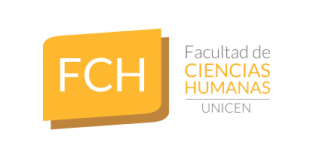 REUNION DE CONSEJO ACADEMICO –  21 de noviembre de 2018 – 14:00 horasO R D E N   D E L   D I APUNTO 1: Informe de DecanatoPUNTO 2: Informe de SecretaríasPUNTO 3: Informe de Consejeros, Directores de Departamento, Directores de Carrera y/o InstitutosPUNTO 4: Informe de Comisión PUNTO 5: Informe de Junta Ejecutiva PUNTO 6: Notas entradasInforme de Comisión 14-11-18 Nota de la Secretaría Académica donde se eleva la propuesta de cobertura de la Licencia por Maternidad de la Dra. MENDEZ Jorgelina.Se recomienda aprobar la cobertura de cátedras ante la  Licencia por Maternidad de la Dra. MENDEZ Jorgelina. Asimismo se recomienda extender funciones y carga horaria para la Lic. VUKSNIC Natalia, equivalente a un Ayudante Diplomado Simple desde 01/12/2018 al 30/06/2019.Nota de la Secretaría Académica donde se eleva la solicitud de Licencia por Razones de Estudio del  Lic. COLL Juan Cruz.Se recomienda aceptar la Licencia por Razones de Estudio del Lic. COLL Juan Cruz desde el 01/02/19 al 12/03/19.Nota de la Secretaría Académica donde se eleva la propuesta de llamados a Concurso Docente correspondiente a los Departamentos de Historia, Geografía, Relaciones Internacionales y Sociedad y Trabajo Social.Pasa a Plenario para su tratamiento. Queda pendiente el llamado a Concurso para el Departamento de Trabajo Social.Nota de la Secretaría Académica donde se eleva la solicitud de la Dra. SPINELLI María Estela y el Dr. MIGUEZ Eduardo de ser excluidos del 3º tercio de Carrera Académica dada su intención de adherirse al beneficio jubilatorio en el año 2019.Se recomienda proponer al HCS aprobar la solicitud de la Dra. SPINELLI María Estela y el Dr. MIGUEZ Eduardo de ser excluidos del 3º tercio de Carrera Académica dada su intención de adherirse al beneficio jubilatorio en el año 2019.Nota de la Secretaría de Extensión y Transferencia donde se solicita aprobar el llamado a Concurso para la selección de 10 (diez) becarios alumnos de contraprestación para cumplir tareas en el Proyecto: “Mejoras de la Gestión integrada de residuos de establecimientos de salud PBA” Se recomienda aprobar el llamado a Concurso para la selección de 10 (diez) becarios alumnos de contraprestación para cumplir tareas en el Proyecto: “Mejoras de la Gestión integrada de residuos de establecimientos de salud PBA”. Queda para el Plenario la propuesta de jurado. Se autoriza su difusión a partir del 16 de Noviembre. CronogramaDifusión: 16 al 23 de noviembreInscripción: 24 noviembre al 3 de diciembreSustanciación: 4 al 10 de diciembre.Nota de la Directora de la Carrera de Geografía Mag. ROSSO Inés, donde se solicita aval institucional para difundir el posicionamiento del Consejo de Carrera de Geografía, sobre el proyecto de modificaciones de la currícula de las Escuelas Secundarias en la Provincia de Buenos Aires.Se recomienda proponer al HCS adherir al posicionamiento del Consejo de Carrera de Geografía, sobre el proyecto de modificaciones de la currícula de las Escuelas Secundarias en la Provincia de Buenos Aires. Asimismo se recomienda otorgar aval institucional a la presentación realizada por el Consejo de Carrera de Geografía.Nota de los Consejeros Estudiantiles FUCHILA Ángel y ARAÑA Nicolás (Agrupación Victor Jara – MPE) donde se eleva el proyecto de organización del cursado de las carreras en franjas horarias.Pasa a Plenario para el armado de una comisión Ad Hoc que trabaje el tema.Nota de la Directora de la Carrera de Trabajo Social, Dra. FERNANDEZ SOTO, Silvia  donde se solicita aval académico para la realización de la II JORNADA DE TESISTAS DE TRABAJO SOCIAL.Se recomienda otorgar aval académico para la actividad a realizarse en el marco de la II JORNADA DE TESISTAS DE TRABAJO SOCIAL, a desarrollarse el día 28 de noviembre entre las 9 y las 14 horas en la FCH.Elecciones para los claustros Graduados y Docentes a los Consejos de Carrera de la Facultad de Ciencias Humanas.Pasa a Plenario para su tratamiento.Nota de la Secretaría de Extensión y Transferencia donde se solicita aval institucional para el Conversatorio “Fascismo en las sociedades contemporáneas”, actividad a desarrollarse el día 23 de noviembre a las 15hs en el CCU.Se recomienda aval institucional para el conversatorio “Fascismo en las sociedades contemporáneas”, actividad a desarrollarse el día 23 de noviembre a las 15hs en el CCU. Se autoriza su difusión.Informe de Junta EjecutivaNota de la Secretaría de Investigación y Posgrado donde se eleva la propuesta de reconocimiento de horas, correspondientes a seminarios optativos del Plan de Estudios de la Maestría en Trabajo Social para la alumna Lic. CIMAROSTI Marta.Se recomienda reconocer 40 horas correspondiente a los seminarios optativos previstos en el Plan de estudio de la Maestría en Trabajo Social, por seminario externo a la alumna Lic. CIMAROSTI Marta. Seminario “Metodología Cualitativa”.Nota de la Secretaría de Investigación y Posgrado donde se eleva la propuesta de reconocimiento de horas, correspondientes a seminarios optativos del Plan de Estudios de la Maestría en Trabajo Social para los alumnos Lic. LOMBARDO Javier, Lic. MACHADO María Elena y Lic. SEPULVEDA Diego.Se recomienda reconocer 40 horas correspondientes a los seminarios optativos previstos en el Plan de estudio de la Maestría en Trabajo Social, por seminario externo al alumno Lic. LOMBARDO Javier. Seminario “Servicio Social en el ámbito socio-jurídico”.Se recomienda reconocer 40 horas correspondientes a los seminarios optativos previstos en el Plan de estudio de la Maestría en Trabajo Social, por seminario externo a la alumna Lic. MACHADO María Elena. Seminario “Servicio Social en el ámbito socio-jurídico”.Nota de la Secretaría de Investigación y Posgrado donde se eleva la propuesta de reconocimiento de horas, correspondiente a seminarios optativos del Plan de Estudios de la Maestría en Trabajo Social para las alumnas Lic. FERNANDEZ Verónica y Lic. FERNANDEZ María Laura.Se recomienda reconocer 40 horas correspondientes a los seminarios optativos previstos en el Plan de estudio de la Maestría en Trabajo Social, por seminario externo a la alumna Lic. FERNANDEZ Verónica. Seminario “Neodesarrollismo, neoliberalismo y desarrollo”.Se recomienda reconocer 40 horas correspondientes a los seminarios optativos previstos en el Plan de estudio de la Maestría en Trabajo Social, por seminario externo a la alumna Lic. FERNANDEZ María Laura. Seminario “Neodesarrollismo, neoliberalismo y desarrollo”.Nota de la Secretaría de Investigación y Posgrado donde se solicita designar como Directora de Tesis de la alumna Lic. KLOCKER Paula, perteneciente a la Maestría en Educación, a la Dra. LIONETTI Lucía.Se recomienda designar  a la Dra. LUCIA LIONETTI, como Directora de Tesis de la alumna de la Maestría en Educación, Lic. PAULA KLOCKER, titulada: “Construyendo trayectorias inclusivas”.Nota de la Secretaría de Investigación y Posgrado donde se solicita acreditar el requisito de idioma extranjero para alumnos de la Maestría en Trabajo Social.Se recomienda otorgar equivalencia a los alumnos de la carrera de Maestría en Trabajo Social, según el detalle que se presenta a continuación, por el requisito de Idioma extranjero:ALEJANDRA PATRICIA ACHAR (DNI: 27.587.017): Idioma Portugués. Aprobado.ANA BELEN THEVENET (DNI: 21.930.122): Idioma francés. Aprobado con calificación 8 (ocho). CARLOS AURELIO MARTINEZ (DNI: 17.863.260): Idioma francés. Aprobado con calificación 8 (ocho). CARMIÑA MACIAS (DNI: 35.412.049): Idioma francés. Aprobado con calificación 9 (nueve).ESTEFANIA GISELE ANDRE (DNI: 32.937.382): Idioma Inglés. Aprobado.MARÍA LAURA FERNÁNDEZ (DNI: 28.781.195): Idioma inglés. Aprobado con calificación 8 (ocho). MARTA CIMAROSTI (DNI: 23.632.157): Idioma inglés. Aprobado con calificación 10 (diez).MIGUEL NICOLAS LÓPEZ (DNI: 27.542.371): Idioma francés. Aprobado.NICOLAS PELLEGRINI (DNI: 32.147.556): Idioma portugués. SILVIO BENGLER (DNI: 28.125.796): Idioma portugués. Aprobado con calificación 8 (ocho).VALENTINA MERIGONE (DNI: 26.937.762): Idioma inglés. Aprobado VALERIA VANESA CALVO (DNI: 28.289.390): Idioma francés. Aprobado con calificación 4 (cuatro).VICTOR HUGO BARRERA (DNI: 22.842.542): Idioma francés. Aprobado.Nota de la Secretaría de Investigación y Posgrado donde se eleva la propuesta de reconocimiento de horas, correspondientes a seminarios optativos del Plan de Estudios de la Maestría en Trabajo Social para la alumna Lic. PARADELA Laura.Se recomienda reconocer 60 horas correspondientes a los seminarios optativos previstos en el Plan de estudio de la Maestría en Trabajo Social, por seminario externo a la alumna Lic. PARADELA Laura. Seminario “Análisis y estrategias de una educación con enfoque de género”.Nota de la Secretaría Académica donde se eleva la solicitud de equivalencias externas para el alumno de la carrera de Trabajo Social, DOMINGUEZ Luis Gustavo.Se recomienda homologar el dictamen del docente actuante para la solicitud de DOMINGUEZ Luis Gustavo,  alumno de la Licenciatura en Trabajo Social:- Otorgar la equivalencia en forma PARCIAL de las asignaturas “Trabajo  Social I – Introducción al Trabajo Social” (Universidad de Luján), por la asignatura “Trabajo Social II” (Trabajo Social)- Otorgar la equivalencia en forma TOTAL de las asignaturas “Psicología General y Social – Teoría y Técnicas Grupales” (Universidad de Luján), por la asignatura “Psicología General” (Trabajo Social)- Otorgar la equivalencia en forma PARCIAL de la asignatura “Estudio de la Constitución Nacional y de los Derechos Humanos” (Universidad de Luján), por la asignatura “Nociones de Derecho” (Trabajo Social)- Otorgar la equivalencia en forma TOTAL de las asignaturas “Análisis Socioeconómico – Estado y Políticas Sociales” (Universidad de Luján), por la asignatura “Elementos de la Economía Política” (Trabajo Social)- Otorgar la equivalencia en forma TOTAL de las asignaturas “Taller de Lectura y Comprensión de Texto – Trabajo Social I” (Universidad de Luján), por la asignatura “Taller de prácticas discursivas en Trabajo Social II” (Trabajo Social)- Otorgar la equivalencia en forma PARCIAL de la asignatura “Sociología General” (Universidad de Luján), por la asignatura “Teoría Social I” (Trabajo Social)- Otorgar la equivalencia en forma PARCIAL de la asignatura “Antropología Social” (Universidad de Luján), por la asignatura “Antropología Social y Cultural” (Trabajo Social)- Otorgar la equivalencia en forma TOTAL de la asignatura “Introducción al Trabajo Social I” (Universidad de Luján), por la asignatura “Trabajo Social I” (Trabajo Social)- Otorgar la equivalencia en forma TOTAL de la asignatura “Estado y Políticas Sociales” (Universidad de Luján), por la asignatura “Estado y Políticas Sociales” (Trabajo Social)Nota de la Secretaría Académica donde se solicita otorgar equivalencias para la alumna Lic. VULCANO RESTA Débora, de la Tecnicatura en Gestión Universitaria.Se recomienda homologar el dictamen de los docentes actuantes en la solicitud de Lic. VULCANO RESTA Débora,  alumna de la Tecnicatura en Gestión Universitaria:- Otorgar la equivalencia en forma PARCIAL de la asignatura “Estado, Gobierno y Sociedad” (Facultad de Ciencias Económicas), por la asignatura “Administración Pública” (Tecnicatura en Gestión Universitaria)- Denegar la equivalencia de la asignatura “Dirección General” (Facultad de Ciencias Económicas), por la asignatura “Gestión Universitaria” (Tecnicatura en Gestión Universitaria)Nota de la Secretaría Académica donde se solicita otorgar equivalencias para la alumna Lic. IRAZABAL Pamela Gisele de la Tecnicatura en Gestión Universitaria.Se recomienda homologar el dictamen de los docentes actuantes en la solicitud de Lic. VULCANO RESTA Débora,  alumna de la Tecnicatura en Gestión Universitaria:- Otorgar la equivalencia en forma PARCIAL de la asignatura “Estado, Gobierno y Sociedad” (Facultad de Ciencias Económicas), por la asignatura “Administración Pública” (Tecnicatura en Gestión Universitaria)- Denegar la equivalencia de la asignatura “Dirección General (Facultad de Ciencias Económicas), por la asignatura “Gestión Universitaria” (Tecnicatura en Gestión Universitaria)Nota de la Secretaría Académica donde se solicita otorgar equivalencias para la alumna Lic. BOSCH Marcela Liliana de la Tecnicatura en Gestión Universitaria.Se recomienda homologar el dictamen de los docentes actuantes en la solicitud de Lic. BOSCH Marcela Liliana,  alumna de la Tecnicatura en Gestión Universitaria:- Otorgar la equivalencia en forma PARCIAL de la asignatura “Estado, Gobierno y Sociedad” (Facultad de Ciencias Económicas), por la asignatura “Administración Pública” (Tecnicatura en Gestión Universitaria)- Denegar la equivalencia de la asignatura “Dirección General” (Facultad de Ciencias Económicas), por la asignatura “Gestión Universitaria” (Tecnicatura en Gestión Universitaria)Nota de la Secretaría Académica donde se solicita otorgar equivalencias para la alumna Sra. ACOSTA Adriana Elisabeth de la Tecnicatura en Gestión Universitaria.Se recomienda homologar el dictamen del docente actuante en la solicitud de Sra. ACOSTA Adriana Elisabeth,  alumna de la Tecnicatura en Gestión Universitaria:- Otorgar la equivalencia en forma PARCIAL de la asignatura “Elementos de Administración; Gestión Empresarial y Elementos de Contabilidad Financiera” (Facultad de Derecho), por la asignatura “Administración Pública” (Tecnicatura en Gestión Universitaria)Nota de la Secretaría Académica donde se eleva la propuesta de Calendario Académico para el 1º Cuatrimestre del Ciclo Lectivo 2019.Se recomienda aprobar la propuesta de Calendario Académico para el 1º Cuatrimestre del Ciclo Lectivo 2019.Nota de la Secretaría Académica donde se solicita rectificar el Acta de Examen Final Nº 43259.Se recomienda rectificar el Acta de Examen Final Nº 43259 correspondiente a las alumnas GOYENECHE Indiana Anahí y SALMON Camila:Donde dice: Goyeneche, Indiana Anahí CI 39848887 2 (dos) Debe decir: Goyeneche, Indiana Anahí CI 39848887 Ausente Donde dice: Salmon, Camila CI 37871222 AusenteDebe decir: Salmon, Camila CI 37871222 2 (dos)Notas EntradasPresentación de los resultados de las elecciones desarrolladas entre el 07 y el 09 de noviembre de 2018 a representantes en el Consejos Superior y Consejo Académico del claustro Alumnos.Presentación de los resultados de las elecciones desarrolladas entre el 07 y el 09 de noviembre de 2018 a representantes en los Consejos de Carrera del claustro Alumnos.Nota de la Secretaría de Extensión y Transferencia donde se solicita aval institucional para la presentación del libro “Movimiento de Sacerdotes para el Tercer Mundo. Historia de un compromiso.”, de BRESCI Domingo.Nota de la Secretaría de Extensión y Transferencia donde se solicita aval institucional para la implementación de un Aula sobre “Reforma y la Gratuidad de la Enseñanza Universitaria”.Nota de la Secretaría de Extensión y Transferencia donde se solicita aval institucional para la puesta en escena de la obra teatral “Sin tapujos, que suene lo que callamos”, avalada por la  de la Cátedra Libre “Género,  Sexualidades y Violencia” de la FCH.Nota de la Secretaria Académica donde se eleva Declaración del Consejo de la Carrera de Historia respecto a los cambios que se intentan implementar en las Escuelas Técnicas en el espacio curricular de la materia Historia.Nota de la Secretaría Académica donde se eleva la propuesta de “Protocolo de Tesis”, elaborada por el Área de Graduación de Programa IPG.